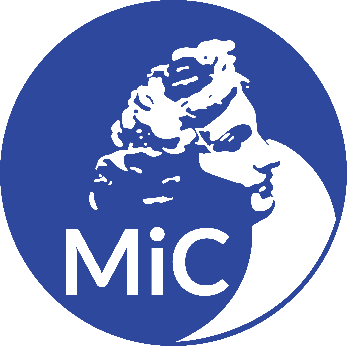 155 MILIONI DI EURO PER LE IMPRESE CULTURALI E CREATIVE“È tra i settori più colpiti dalla crisi legata alla pandemia. Servivano risposte urgenti. Per questo abbiamo giocato d’anticipo sul cronoprogramma che fissava i termini a dicembre 2023. Per la creatività italiana un supporto concreto per la ripartenza”.                                                                        Lucia Borgonzoni, Sottosegretario di Stato per la Cultura 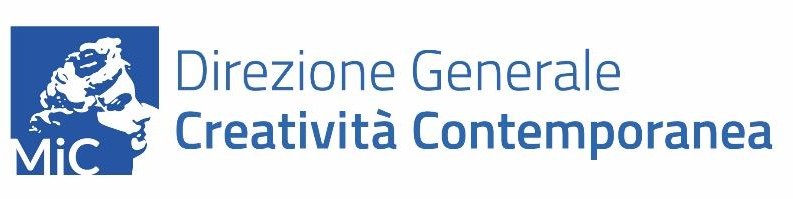 CAPACITY BUILDING PER GLI OPERATORI DELLA CULTURA PER GESTIRE LA TRANSIZIONE DIGITALE E VERDE Nell’ambito del PNRR, e in particolare con riferimento alla Missione 1 «Digitalizzazione, innovazione, competitività, cultura e turismo» Componente 3 «Turismo e Cultura 4.0», Ambito 3 «Industria Culturale e Creativa 4.0, l’investimento 3.3 Capacity building per gli operatori della cultura per gestire la transizione digitale e verde per un importo complessivo di 155 milioni di euro (articolato in quattro interventi), di competenza della Direzione Generale Creatività Contemporanea del Ministero della Cultura, intende sostenere la ripresa e l'innovazione dei settori culturali e creativi affrontando due sfide generali che si sviluppano in due principali linee di azione, strettamente legate ai principi del Next Generation EU e delle politiche europee:Sostenere la ripresa delle attività culturali incoraggiando l'innovazione e l'uso della tecnologia digitale in tutta la catena del valore;Favorire l'approccio verde in tutta la filiera culturale e creativa.La milestone prevista dal PNRR prevede la selezione di tutte le organizzazioni e reti entro il 31 dicembre 2023.Nell’attuazione del PNRR sono da considerare tra le priorità trasversali:rispetto e promozione della parità di genereprotezione e valorizzazione dei giovanisuperamento dei divari territoriali, che prevede che almeno il 40% delle risorse allocabili territorialmente sia destinato alle regioni del Mezzogiorno (Abruzzo, Molise, Campania, Basilicata, Puglia, Calabria, Sicilia, Sardegna).GLI INCONTRI CON GLI STAKEHOLDER DELLE IMPRESE CULTURALI E CREATIVEPer l’elaborazione dei bandi futuri, che metteranno a disposizione complessivamente 155 milioni di euro, il Sottosegretario di Stato del Ministero della Cultura Lucia Borgonzoni e la Direzione Generale Creatività Contemporanea hanno promosso una serie di incontri con gli stakeholder delle imprese culturali e creative.Di seguito il calendario degli incontri:INCONTRO 29 SETTEMBRE 2021 MusicaINCONTRO 18 MARZO 2022 Patrimonio culturale e spettacoloINCONTRO 5 APRILE 2022 Design, architettura e artigianato artisticoINCONTRO 7 APRILE 2022 Arti visive, editoria e fotografiaINCONTRO 13 APRILE 2022 Audiovisivo e videogiochiINCONTRO 28 APRILE 2022 ModaINCONTRO 29 APRILE 2022 Patrimonio culturale materiale e immaterialePer ulteriori informazioni: Le Linee di Indirizzo saranno disponibili sul sito della DGCC a questo link: https://bit.ly/3KNDtkpContatti: Staff Comunicazione Segreteria del Sottosegretario di StatoSenatrice dott.ssa Lucia BorgonzoniTel. Ufficio +39 06 67232347/2634Mob. Maria Vittoria Corrado +39 338 4533852Mob. Valentina Russo +39 338 4853852e-mail: comunicazione.borgonzoni@beniculturali.itDENOMINAZIONE PROGRAMMA DI INVESTIMENTODENOMINAZIONE PROGRAMMA DI INVESTIMENTODENOMINAZIONE PROGRAMMA DI INVESTIMENTOPIANO NAZIONALE DI RIPRESA E RESILIENZA (PNRR) – CULTURA 4.0PIANO NAZIONALE DI RIPRESA E RESILIENZA (PNRR) – CULTURA 4.0PIANO NAZIONALE DI RIPRESA E RESILIENZA (PNRR) – CULTURA 4.0DenominazioneInvestimentoDescrizione dell’investimentoImporto (€)Si intende sostenere la ripresa dei settori culturali e creativi attraverso due linee:A.	Sostenere l’uso della tecnologia digitale lungo tutta la catena del valore;155 mlnCapacity building per gli operatori della cultura per gestire la transizione digitale e verdeB. Promuovere l’approccio verde lungo tutta la filiera culturale e creativa, incoraggiando un approccio sostenibile sotto il profilo ambientale.Capacity building per gli operatori della cultura per gestire la transizione digitale e verdeA1. Migliorare ecosistema incoraggiando cooperazione tra operatori eorganizzazioni culturali10 mln / 40 azioniA2. Sostenere la produzione attraverso innovazione digitale con contributi finanziari115 mln / 1.470beneficiariB1. Riduzione impatto ecologico di eventi10 mln / 40 azioni20 mln / 260B2. Promuovere innovazione e progettazione ecocompatibilebeneficiariInoltre da tenere in considerazione, tra gli altri, il principio del “non arrecare danno significativo (cd. “Do No Significant Harm”DNSH), secondo il quale nessuna misura finanziata dagli avvisi deve arrecare danno agli obiettivi ambientali. Tale principio è teso a provare che gli investimenti e le riforme previste non ostacolino la mitigazione dei cambiamenti climatici; da applicare non solo per l’amministrazione che presenta una Misura ma anche per i beneficiari, che in fase di domanda autocertificano e in fase di rendicontazione dichiarano aderenza al principio.Il programma è articolato in due linee, entrambe sviluppate con il coinvolgimento del Tavolo tecnico di confronto per il PNRR tra il MiC, le Regioni e le Province Autonome di Trento e Bolzano e gli Enti Locali.Destinatari dell’investimento sono i settori culturali e creativi, ovvero tutti i settori le cui attività si basano su valori culturali ed espressioni artistiche e altre espressioni creative individuali o collettive, siano esse orientate al mercato o non orientate al mercato:Musica;Audiovisivo e radio (inclusi: film/cinema, televisione, videogiochi, software e multimedia);Moda;Architettura e Design;Arti visive (inclusa fotografia);Spettacolo dal vivo e Festival;Patrimonio culturale materiale e immateriale (inclusi: archivi, biblioteche e musei);Artigianato artistico;Editoria, libri e letteratura;Area interdisciplinare (trasversale ai settori culturali e creativi).AZIONI A1 E B1I soggetti chiamati a realizzare le attività di capacity building sono reti o organizzazioni pubbliche o private, partenariati stabili o partnership tra più soggetti del settore “in possesso di competenze ed esperienza sia nel campo della formazione che in quello della produzione culturale, innovazione digitale, dell’ambiente, della gestione culturale”.Tali reti o organizzazioni, selezionate con avviso pubblico, con la propria proposta progettuale forniranno competenze in temadi digitalizzazione e transizione ecologica dell’industria culturale e creativa.L’obiettivo assegnato dal PNRR per questo investimento è la realizzazione di 80 azioni di capacitazione, di cui 40 in ambito digitale e 40 in ambito green.I soggetti a cui saranno rivolte le attività di capacity building, quali beneficiari/destinatari finali dell’investimento, possono essere tutti i soggetti della filiera, profit o no profit, micro, piccole, medie imprese, soggetti del Terzo Settore o persone fisiche operanti nel territorio nazionale nei settori oggetto d’intervento.AZIONI A2 E B2Destinatari delle azioni A2 e B2 saranno micro e piccole imprese, organizzazioni culturali e creative profit e no profit e soggetti del Terzo Settore, costituiti entro il 31/12/2020 ed operanti sull’intero territorio nazionale, nei 10 settori d’intervento sopra definiti.Le agevolazioni sono concesse esclusivamente sotto forma di contributo a fondo perduto e nella misura massima dell’80%della spesa del progetto ammissibile, ai sensi e nei limiti del Regolamento de minimis per gli aiuti di Stato.Il contributo massimo riconoscibile sarà di € 75.000,00Il limite massimo di spesa per ciascun progetto è pari a 100.000 euro. I progetti dovranno concludersi entro 18 mesi dalla sottoscrizione del provvedimento di ammissione e non oltre giugno 2026.La procedura è di tipo valutativo con graduatoria, fino ad esaurimento delle risorse.